Eesti Lennuakadeemia….. õppekava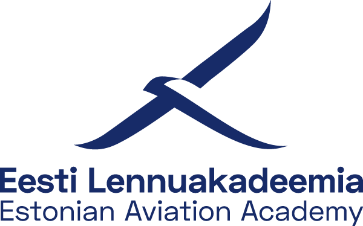 Eesnimi PerenimiKIRJALIKU TÖÖ PEALKIRI Lõputöö / Uurimistöö / Referaat / RaportJuhendaja: Eesnimi PerenimiKonsultant: Eesnimi PerenimiTartumaa 2023AutorideklaratsioonKinnitan, et olen koostanud käesoleva töö iseseisvalt. Kõik käesoleva töö koostamisel kasutatud teiste autorite tööd, põhimõttelised seisukohad, kirjandusallikatest ja mujalt pärinevad andmed on korrektselt viidatud. /allkirjastatud digitaalselt/Autor: Eesnimi PerenimiJuhendaja kinnitus lõputöö kaitsmisele lubamise kohtaKinnitan, et töö vastab Eesti Lennuakadeemias kehtivatele lõputöödele esitatud nõuetele. /allkirjastatud digitaalselt/ Juhendaja: Eesnimi PerenimiSUMMARYLõputöö ingliskeelne pealkiriKasutatud lühendidSissejuhatusPealkiriPealkiriPealkiriKokkuvõteLisadLisa 1.Lihtlitsents lõputöö reprodutseerimiseks ja lõputöö üldsusele kättesaadavaks tegemiseksKuupäev digiallkirjasMina, Eesnimi Perenimi, annan Eesti Lennuakadeemiale tasuta loa (lihtlitsentsi) enda loodud teoseUURIMISTÖÖ PEALKIRImille juhendaja on Eesnimi Perenimi,1.1. reprodutseerimiseks säilitamise ja üldsusele kättesaadavaks tegemise eesmärgil, sealhulgas digitaalarhiivi Eesti Lennuakadeemia Raamatukogu Rikswebis lisamise eesmärgil kuni autoriõiguse kehtivuse tähtaja lõppemiseni;1.2. Eesti Lennuakadeemia Raamatukogu registreeritud kasutajatele kättesaadavaks tegemiseks Eesti Lennuakadeemia Raamatukogu Rikswebis veebikeskkonna kaudu kuni autoriõiguse kehtivuse tähtaja lõppemiseni.Olen teadlik, et punktis 1 nimetatud õigused jäävad alles ka autorile.Kinnitan, et lihtlitsentsi andmisega ei rikuta teiste isikute intellektuaalomandi ega isikuandmete kaitse seadusest tulenevaid õigusi./allkirjastatud digitaalselt/Autor: Eesnimi PerenimiLisa . 